Внутригородское муниципальное образование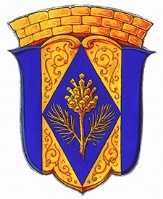 	Санкт-Петербурга поселок Комарово		МУНИЦИПАЛЬНЫЙ СОВЕТ ПЯТОГО СОЗЫВА	РЕШЕНИЕ21   декабря   2016 года	             №  13 - 4  «Об утверждении Положения об организации и проведении местных и участии в организации и проведении городскихпраздничных и иных зрелищных мероприятий на территории внутригородского муниципального образования Санкт-Петербурга поселок Комарово» В соответствии с Федеральным законом от 06.10.2003 г. № 131-ФЗ «Об общих  принципах организации местного самоуправления в Российской Федерации»,  Законом Санкт-Петербурга от 23.09.2009  г. № 420-79 «Об организации местного самоуправления в  Санкт-Петербурге», Уставом внутригородского муниципального образования Санкт -Петербурга поселок Комарово, муниципальный советРЕШИЛ:1. Отменить Решение № 6 от 30 января 2008 года.2. Утвердить Положение «Об организации и проведении местных и участии в организации и проведении городских праздничных и иных зрелищных мероприятий на территории внутригородского муниципального образования Санкт-Петербурга поселок Комарово, согласно приложению к настоящему Решению. 3. Настоящее Решение вступает в силу с момента его опубликования.  4. Контроль за исполнением настоящего Решения оставляю за собой.Глава муниципального образования                                             А.С.Журавская                                                                                                                       Приложение                                                                                              к Решению муниципального совета                                                                                                             от 21.12.2016 № 13-4Положение «Об организации и проведении местных и участии в организации и проведении городских праздничных и иных зрелищных мероприятийна территории внутригородского муниципального образования Санкт-Петербурга поселок Комарово»1. Общие положения Настоящее Положение определяет и устанавливает правовые и организационные основы мероприятий, направленных на реализацию вопроса местного значения: организация местных и участие в организации и проведении городских праздничных и иных зрелищных мероприятий на территории внутригородского муниципального образования Санкт-Петербурга поселок Комарово.Положение разработано в соответствии с Федеральным законом № 131-ФЗ от 06.10.2003 «Об общих принципах организации местного самоуправления в Российской Федерации», подпунктами 4 п. 2 ст. 10 Закона Санкт-Петербурга от 23.09.2009 № 420-79 «Об организации местного самоуправления в Санкт-Петербурге» и Уставом внутригородского муниципального образования Санкт-Петербурга поселок Комарово. 2. Цели и  задачи2.1. Указанная деятельность направлена на достижение следующих целей и решение задач:- содействие развитию образовательного, культурного и духовного потенциала у жителей муниципального образования;- приобщение жителей к художественной и музыкальной культуре;- формирование творческой активности, познавательного интереса у детей и подростков, выявление и развитие у них способностей к различным видам художественного творчества;- участие в общегородских программах проведения праздников и иных  мероприятий. 3. Формы участия Муниципальный совет и местная администрация руководствуется Конституцией РФ, действующим законодательством РФ, Уставом муниципального образования, настоящим Положением, иными нормативно-правовыми актами и участвует в мероприятиях, направленных на реализацию мер по организации и проведению местных и участии в организации и проведении городских праздничных и иных зрелищных мероприятий в соответствии со своими полномочиями в следующих формах:3.1. Взаимодействие с органами государственной власти Санкт-Петербурга, органами исполнительной власти Санкт-Петербурга, администрацией района и другими органами.3.2. Организация информирования жителей внутригородского муниципального образования о проводимых мероприятиях.3.3. Принятие планов и программ по названному направлению деятельности на территории внутригородского муниципального образования.3.4. Организация и проведение местных, участие в реализации городских и районных праздничных и иных зрелищных мероприятий. 3.5. Установление дней проведения праздничных мероприятий и памятных дат.3.6. Участие в названной деятельности в иных формах, предусмотренных законом.4.Реализация мероприятий 4.1. Проведение мероприятий осуществляется в соответствии с утвержденными муниципальным советом и местной администрацией планами и программами.4.2. В целях реализации планов и программ местная администрация проводит и организует для жителей муниципального образования- праздничные народные гулянья; - праздничные концерты;- выступления творческих коллективов и отдельных исполнителей;- театральные спектакли и театрализованные постановки;- цирковые представления;- шоу-программы;- диско-программы и танцевальные программы;- тематические вечера и вечера отдыха;- творческие фестивали;- конкурсы, соревнования, олимпиады;- праздники двора;- другие виды публичных мероприятий; - приобретение билетов в театры, кино, музеи, цирк, дельфинарий, аквапарк, на выставки, концерты и другие зрелищные мероприятия района или города;5. Финансирование мероприятий 5.1. Финансирование мероприятий, направленных на реализацию мер по организации и проведению местных и участии в организации и проведении городских праздничных и иных зрелищных мероприятий на территории внутригородского муниципального образования Санкт-Петербурга поселок Комарово осуществляется за счет средств местного бюджета муниципального образования на соответствующий финансовый год. 5.2. Организация и проведение мероприятий может осуществляться силами местной администрации и с привлечением сторонних организаций на основании заключенных муниципальных контрактов, гражданско-правовых договоров. 5.3. При организации и проведении мероприятий финансовые средства из бюджета муниципального образования  предусматриваются на следующие виды расходов:- на оплату концертных выступлений творческих коллективов и отдельных исполнителей;- на техническое обеспечение мероприятий (транспортное, монтажное, световое сопровождение, коммунальное и т.д.);- на оплату аренды помещений для проведения мероприятия;- на приобретение декораций, костюмов, художественного оформления мероприятий;- на проведение фейерверков;- на изготовление грамот, благодарственных писем;- на изготовление афиш, объявлений и приглашений;- на изготовление баннеров, стендов, плакатов;- на приобретение открыток и цветов для поздравления жителей и коллективов предприятий, организаций, учреждений;- на приобретение памятных, ценных подарков, сувенирной и наградной продукции.- на приобретение иных подарков для жителей поселка.5.4. Финансовые расходы на организацию и проведение мероприятий  должны быть документально подтверждены в установленном порядке.6. Организация работы6.1. При организации и проведении мероприятий местная администрация либо исполнитель, в соответствии с условиями муниципального контракта или договора, в зависимости от вида мероприятия и в случае необходимости:- в целях обеспечения правопорядка и безопасности привлекает сотрудников ОГИБДД, РУВД, народной дружины, учреждений здравоохранения;- обеспечивает необходимые согласования, в том числе в случае проведения мероприятий вне установленных для этого мест;- при продолжительности мероприятия более 4-х часов предусматривает обеспечение питанием участников мероприятия.6.2. При организации праздничных и зрелищных мероприятий, обязательным документом является  сценарный план. 6.3. При организации мероприятий с приобретением билетов, подарков  и сувениров, обязательным является наличие списков участников и ведомостей о вручении билетов, подарков, сувениров и т.п, с указанием фамилии, имени участника мероприятия. 6.4. При участии в мероприятиях, проводимых на уровне района или города, мероприятие проводится на основании сценарного плана, разработанного организатором мероприятия.6.5. Организаторы мероприятия в случае, если это предусмотрено муниципальным контрактом или гражданско-правовым договором:- проводят работу по техническому и материальному обустройству мероприятия (установка сцен, их оформление, оборудование звукоусиливающей аппаратурой, энергоснабжение и т.п.) и обеспечивают при этом соблюдение Правил техники безопасности и противопожарной безопасности;- обеспечивают мероприятие артистами, ведущими, обслуживающим персоналом и техническими средствами;- осуществляет подготовку и проведение мероприятия;- производит последующую уборку места проведения мероприятия.7.Праздничные даты и местные праздники7 января – Рождество27 января – День снятия блокады Ленинграда23 февраля – День защитника отечества8 марта – Международный женский деньМай – День детской книги9 мая – День Победы советского народа в Великой Отечественной войне 1941-1945Июнь – Ахматовские чтения12 июня – День России22 июня – День памяти и скорбиИюль – День поселка КомаровоАвгуст – Театральное КомаровоАвгуст – Интерактивный детский праздник1 сентября – День первоклассника1 октября – Международный день пожилых людей.Ноябрь – День матери3 декабря – День инвалидов 31 декабря – Новый годЮбилейные даты жителей поселка Комарово устанавливаются с 50 лет для мужчин и для женщин. Поздравления с юбилейной датой следуют через каждые последующие пять лет.Детские подарки к новому году вручаются всем детям проживающим или зарегистрированным в поселке Комарово с 1 года до достижения 14 летнего возраста. 8. Заключительные положения8.1. Контроль соблюдения настоящего Положения осуществляется в соответствии с действующим законодательством и Уставом муниципального образования.